Beste godsdienstleraar 
Geachte directeurDe laatste loodjes wegen het zwaarst, zegt het spreekwoord. Vermoeiend verbeterwerk en deliberaties met een deadline zorgen voor een loodzware werklast. Tegelijk volgt even later een verlossend moment. Als de laatste punten zijn ingegeven, de laatste deliberaties besloten, de laatste rapporten afgedrukt, de laatste ouders gecontacteerd … wacht een meer dan verdiende zomervakantie. We blikken terug met gevoelens van dankbaarheid en voldoening, met intenties om de goede dingen te behouden en de mindere te verbeteren. Evaluaties worden geborgen als vertrekpunt voor de volgende periode. Tijd nu om het schooljaar uit te wuiven, om afscheid te nemen van leerlingen en collega’s voor twee maanden of voor goed. Daarna zien we elkaar weer, samen met nieuwe collega’s en nieuwe leerlingen. Voor ons inspectieteam is dat niet anders. Ook wij nemen straks afscheid van jullie en van elkaar, heel in het bijzonder van onze collega Hedwig. We kennen Hedwig 18 jaar als nascholer, begeleider en inspecteur-adviseur, steun en toeverlaat voor collega’s inspecteurs en voor vele godsdienstleraren. Wij zullen hem missen en kijken met een dankbaar hart terug op een hartelijke samenwerking en oprechte zorg voor ons vak. We wensen hem een welverdiend, deugddoend pensioen en veel extra tijd voor de mensen die hem lief zijn. Vanaf 1 september verwelkomen wij collega Lies Belmans als nieuwe inspecteur-adviseur in ons team. Hoe onze taken gaan verdeeld worden leest u in de volgende nieuwsbrief. In deze nieuwsbrief blikken wij alvast vooruit op het komende aanbod vanuit onze dienst. We hopen jullie hiermee te kunnen ondersteunen en te mogen inspireren.Straks is het vakantie. Tijd om los te laten, tot rust te komen, te ontspannen en te genieten van wat ons energie geeft. We wensen ieder van jullie een langzame oplaadtijd, veel energie uit zon, wind en menselijke warmte.  Met hartelijke groeten Yoo Ree Elsemans, Hedwig Van Peteghem en Luc Vinkx (inspecteurs-adviseurs) 
Dirk Van Rossem (bisschoppelijk gedelegeerde) en Carina Pichal (secretaris)Nascholingsaanbod 2021-2022


Save the date: Dag van de godsdienst

WAAR EN WANNEER?

2 mei 2023, hele dag, TPC, Groenenborgerlaan 149, 2020 Antwerpen.

Met de ‘dag van de godsdienst’ willen wij een ontmoetingsmoment organiseren voor iedereen die meewerkt aan het vak godsdienst in het secundair onderwijs. Wat kan je verwachten? Een gezamenlijk gedeelte met reflectie over de persoon van de godsdienstleraar, werkwinkels rond vakinhoudelijke of vakdidactische thema’s en gespreksgroepen met ruimte voor uitwisseling en overleg met collega's.Meer informatie volgt in een volgende nieuwsbrief. 


Dagen voor beginnende leraren godsdienst

Ervaringen en ideeën uitwisselen, werkvormen ontdekken en uitproberen, even afstand nemen van de schoolse drukte en reflecteren over de eigen ontwikkeling: dit ervaren beginnende leraren als bijzonder heilzaam en inspirerend. Deze vorming bestaat uit drie sessies en richt zich tot alle startende en herstartende leraren godsdienst in het secundair onderwijs van bisdom Antwerpen.

WAAR EN WANNEER?

Gezamenlijke kick off sessie, Thomas More Vorselaar, Lepelstraat 2, 2290 Vorselaar (datum nog niet bekend) 

DBL 2 Antwerpen
TPC, Groenenborgerlaan 149, 2020 Antwerpen, lokaal 1.06 
17 januari 13.30u-16.00u 

DBL 2 Kempen 
Thomas More Vorselaar, Lepelstraat 2, 2290 Vorselaar
18 januari 13.30u-16.00u 
 
DBL 3 Antwerpen 
TPC, Groenenborgerlaan 149, 2020 Antwerpen, Blok O- Lange Tafel)
26 april 13.30u-16.00u
 
DBL 3 Kempen 
Thomas More Vorselaar, Lepelstraat 2, 2290 Vorselaar
24 april 13.30u-16.00u 

Inschrijven voor de Dagen voor beginnende leraren godsdienst kan weldra via www.nascholing.be 


Levensbeschouwelijke communicatie in de godsdienstles (niveau-overschrijdend)


WAAR EN WANNEER?

Donderdag 2 maart 2023, 9.00u-12.00u, TPC, Groenenborgerlaan 149, 2020 Antwerpen (Wilrijk)

Kinderen en jongeren zijn op een onbevangen wijze verwonderd of verontwaardigd over het leven zoals zich dat aan hen voordoet. Zij stellen hierbij levensbeschouwelijke, religieuze en/of godsdienstige vragen. In de zoektocht naar (elementen van) antwoorden worden ze geconfronteerd met een veelheid aan levensbeschouwelijke alternatieven en hebben ze nood aan goede gesprekspartners. Kinderen en jongeren hebben meer nodig om levensbeschouwelijk te kunnen groeien dan oppervlakkige, nivellerende, vrijblijvende gesprekken. Het communicatieproces in de godsdienstles beoogt geleidelijke verdieping van inzicht, vaardigheden en attitudes op het vlak van zingeving en (het zich positioneren in of tegenover) geloven.

In deze sessie focussen we vanuit de praktijk op een aanpak waarbij de invalshoek van de Bijbelse traditie en de invalshoek van de leefwereld van kinderen en jongeren elkaar zo benaderen dat ze elkaar ontsluiten.

Het leerproces bestaat zowel uit het stellen, uitdiepen en verhelderen van vragen, als uit het zoeken naar en soms vinden van nieuwe antwoorden.

Via deze link kan je inschrijven voor deze nascholing.


Lerend netwerk voor godsdienstleraren in OKAN (interdiocesaan)

Centraal in het vak rooms-katholieke godsdienst staat de levensbeschouwelijke groei van al onze leerlingen. Hoe ondersteun ik leerlingen in OKAN zodat zij in het vervolgonderwijs godsdienstlessen kunnen mee-maken? Welke begrippen – vaardigheden zijn daarvoor relevant en haalbaar? In dit lerend netwerk reflecteren godsdienstleerkrachten over hun eigen lespraktijk, denken ze als groep mee na over praktijksituaties aan de hand van een intervisiemethodiek en wisselen ze lesmateriaal en ideeën uit. Daarnaast gaan ze vooral in kleine groepen aan de slag om nieuw lesmateriaal te ontwikkelen op basis van vooraf geselecteerde terreindoelen.

Inschrijven voor de werksessie van het Lerend netwerk voor godsdienstleraren in OKAN kan weldra via www.voba.vlaanderen  


Lerend netwerk voor CLIL-leraren godsdienst (interdiocesaan)

Een CLIL-les heeft een dubbele focus. Naast de doelen voor godsdienst werk je ook rond de vreemde taal. CLIL-leraren godsdienst krijgen in dit netwerk de kans om samen te reflecteren over hun onderwijsleerpraktijk: Is mijn les ook een taalles? Spreken en schrijven mijn leerlingen in de vreemde taal of luisteren en lezen ze alleen? Welke werkvormen kan ik gebruiken om taal te integreren in mijn CLIL-lessen? Hoe integreer ik de taal in mijn CLIL-les én realiseer ik mijn leerplandoelen godsdienst? En hoe evalueer ik best deze doelen? Hoe ga ik aan de slag met symbolische, levensbeschouwelijke en religieuze taal? Bovendien krijgen de deelnemers de mogelijkheid om lesmateriaal uit te wisselen. 

Inschrijven voor het Lerend netwerk voor CLIL-leraren godsdienst kan weldra via www.voba.vlaanderen 


Platform voor godsdienstleraren in het BUSO 
Het voorbije schooljaar zijn we vooral online met elkaar in gesprek gegaan. We ervaarden de beperkingen, maar ook de voordelen. Volgend schooljaar streven we naar een combinatie van digitaal en fysiek. We starten met twee digitale platformen en eindigen begin mei met een fysieke ontmoetingsdag op een inspirerende plek.  De digitale ontmoetingen gaan ’s avonds door van 20.00 u. tot 21.15 u.:Voor OV 1 op di. 27/09/2022 en di. 24/01/2023.Voor OV 2 & OV 3 op di. 4/10/2022 en do. 26/01/2023.Voor OV 4 op di. 11/10/2022 en di. 31/04/2023.De fysieke ontmoetingsdag (volledige dag) zal doorgaan voor alle opleidingsvormen tegelijk op do. 11 mei 2023 aan het Franciscaans belevingscentrum te Meersel-Dreef. Meer info en mogelijkheden om in te schrijven verschijnen in een volgende nieuwsbrief. 
Initiatieven van elders
UCSIA- Studiedag
  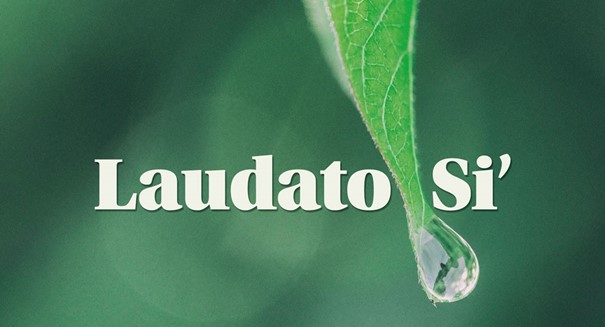 Spiritualiteit & integrale ecologie
Uitdagingen voor de klas
Studiedag voor leerkrachten r.-k. godsdienst
WAAR EN WANNEER?
Donderdag 13 oktober 2022 @DPC Mechelen

In de encycliek Laudato Si' roept Paus Franciscus ons op om zorg te dragen voor ons gemeenschappelijke huis en de kwetsbaren in onze samenleving. Hoewel zijn oproep al dateert van 2015, blijft deze verbluffend actueel. Vandaag de dag staat de schepping onder druk van wereldwijde ecologische (vervuiling, verlies van biodiversiteit) en sociale uitdagingen (armoede, groeiende kloof tussen rijk en arm). met Laudato Si' wil Paus Franciscus alle mensen van goede wil aansporen tot actie om op deze uitdagingen een antwoord te bieden.

Tijdens de studiedag 'Spiritualiteit en Integrale Ecologie. Uitdagingen voor de klas' vertrekken we vanuit de vraag naar de betekenis van Laudato Si' en het bredere ecologische vraagstuk voor leerkrachten. We verkennen de hermeneutische knooppunten waarmee we geconfronteerd worden wanneer we spreken over dit thema en gaan op zoek naar hoe leerkrachten hier zelf betekenis aan kunnen geven. Waartoe roept de encycliek Laudato Si' mij op? Wat betekent ecologie voor mij? Vanuit deze persoonlijke spiritualiteit maken we ten slotte de vertaalslag naar de klascontext en de leefwereld van de leerlingen. Hoe kan Laudato Si' mij inspireren om zelf de getuigefunctie op te nemen? En hoe kan ik dit concreet betrekken op mijn eigen klas?

Bekijk het volledige programma

Wat? Studiedag ‘Spiritualiteit en integrale ecologie – uitdagingen voor de klas’
Wanneer? Donderdag 13 oktober 2022, 9u30-16u
Waar? DPC Mechelen (Frederik de Merodestraat 18, Mechelen)
Voor wie? Leerkrachten r.-k. godsdienst
Prijs? €35, lunch inbegrepen

Didachè Onderwijs Lief, liever, liefste
Over relationele en seksuele vorming in christelijk en/of multicultureel perspectief

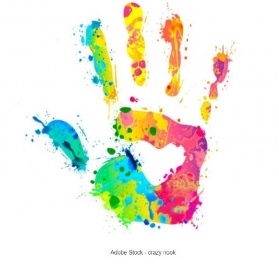 
WAAR EN WANNEER?
Maandag 9 januari 2023, Promotiezaal KU Leuven (Naamsestraat 22, 3000 Leuven)

Thema

Relationele en seksuele opvoeding gaat niet alleen en zelfs niet in de eerste plaats over zakelijke informatie en technische uitleg. Lichaam en seksualiteit zijn verweven met de volledige persoon, onze waarden en normen, onze dromen en fantasieën, onze visie op mens en wereld. Elke generatie kinderen en jongeren heeft telkens opnieuw dit groeiproces op haar eigen manier door te maken. De context is echter grondig veranderd, niet in het minst door de plaats van sociale media in het leven van tieners. Sexting, metoo, digitale zelfverminking, body shaming, cyberpesten, genderstereotypering, seksueel geweld, enzovoort spelen mee een invloed in de identiteitsontwikkeling van jonge mensen. Tegelijk blijven ook het verlangen naar liefde en trouw zich vandaag meer dan ooit staande houden en heeft dit verlangen vaak een sterk moraliserende ondertoon, zelfs in populaire programma’s die zogenaamd de grenzen van de seksuele sensatie opzoeken. Ook binnen de kerk is er in de laatste decennia heel wat veranderd, niet alleen door negatieve ervaringen, zoals het seksueel misbruik in de kerk, maar ook door ontwikkelingen in de kerkelijke leer over relationele en seksuele ethiek, niet in het minst onder paus Franciscus, en zijn exhortatie Amoris Laetitia in het bijzonder. Op deze studiedag worden maatschappelijke, levensbeschouwelijke en christelijke ontwikkelingen rond seksuele moraal en opvoeding opnieuw met elkaar in gesprek gebracht en geëvalueerd. In de voormiddag komen perspectieven vanuit de psychologie, de theologie en de ethiek aan bod; in de namiddag wordt concreter gekeken naar seksuele opvoeding in de islam, relationele en seksuele vorming in het vak godsdienst en breder de ontwikkeling van media weerbaarheid in de context van seksuele opvoeding op school.

Band met het leerplan

Ingrediënten van het geactualiseerde leerplan secundair onderwijs die zeker aan bod komen: 170. (H)echte ontmoetingen; 181. Ik-jij-wij; 209. Romantisering en erotisering; 213. Groei-ethiek; 221. Amoris Laetitia; 222. Omgaan met beeldvorming en sociale media; 225. Kiezen en gekozen worden.

Voor wie?

De studiedag richt zich tot leerkrachten die het vak godsdienst geven in het basis- en secundair onderwijs, inspecteurs-adviseurs van de levensbeschouwelijke vakken, pedagogisch begeleiders, studenten in professionele en academische lerarenopleidingen en iedereen die betrokken is bij de opvoeding van kinderen en jongeren in een christelijke en/of multiculturele context.

Door wie?

Deze studiedag is een organisatie van het Centrum Academische Lerarenopleiding godsdienst (Faculteit Theologie & Religiewetenschappen, KU Leuven) in samenwerking met de Interdiocesane Dienst voor Katholiek Godsdienstonderwijs.

De coördinatie van deze studiedag berust bij prof. dr. Didier Pollefeyt.

Het volledige programma vind je via deze link. 
Nieuwe inschrijvingen zijn op een later tijdstip mogelijk. 

Initiatieven Pastoraal
AANBOD BEGELEIDING IDENTITEIT EN PASTORAALHoe verwoord je in onze hedendaagse, diverse context je eigenheid als school? 
Hoe schrijf je jouw visie op school maken uit in een tekst die leeft en gedragen wordt door het team?Bij deze en andere vragen ondersteunen we besturen, directies en lerarenteams en gaan we samen met hen op pad. We vertrekken hierbij van het concept ‘katholieke dialoogschool’ van Katholiek Onderwijs Vlaanderen. Als identiteitsbegeleiders werken we nauw samen met de pedagogische begeleiding van de regio Antwerpen, de collega’s inspecteur-adviseur r.k.-godsdienst en de Vlaanderenbrede domeincollega’s.Je kan bij de identiteitsbegeleiding dan ook terecht voor de volgende thema’s:Traject uitschrijven eigen opvoedingsproject (EOP)/visietekstTraject hertalen en visualiseren van het EOP/de visietekstInformeren: katholieke dialoogschool, wegwijzers naar vormingBegeleiding bij situaties van rouw en verliesUitwerking jaarthema LeeftochtPastorale werking op de school…Voor vragen of verdere informatie kan u steeds contact opnemen met:Hanne Jacobs, identiteitsbegeleider Regio Antwerpen
            0497 45 97 95
            hanne.jacobs@katholiekonderwijs.vlaanderenJAARTHEMA LEEFTOCHT 2022-2023: VERTROUWEN UITSTRALENHet nieuwe jaarthema van Leeftocht staat helemaal in het teken van vertrouwen: in deze jaargang volgen we dan ook lichtpuntjes naar voluit leven en stralen we vertrouwen uit! We kozen voor één centraal kunstwerk met een andere slogan voor het basis- en secundair onderwijs. Je vindt de affiches (BaO, SO, affiche zonder slogan) bijgevoegd bij deze nieuwsbrief. Ook via onderstaande link vind je deze affiches en nog veel meer extra materiaal: https://pro.katholiekonderwijs.vlaanderen/leeftocht/jaarthemaSAVE THE DATE: STUDIEDAG PASTORAAL OP SCHOOL DINSDAG 25 APRIL 2023Bent u betrokken bij de pastorale werking op school? En kijkt u al graag even vooruit naar volgend schooljaar? Noteer dan zeker met stip dinsdag 25 april 2023 in uw agenda. Dan organiseert de werkgroep Pastoraal op school namelijk haar jaarlijkse studiedag. De uitnodiging met het onderwerp, de timing en mogelijkheden tot inschrijven volgen op een later tijdstip. 
Initiatieven van elders














 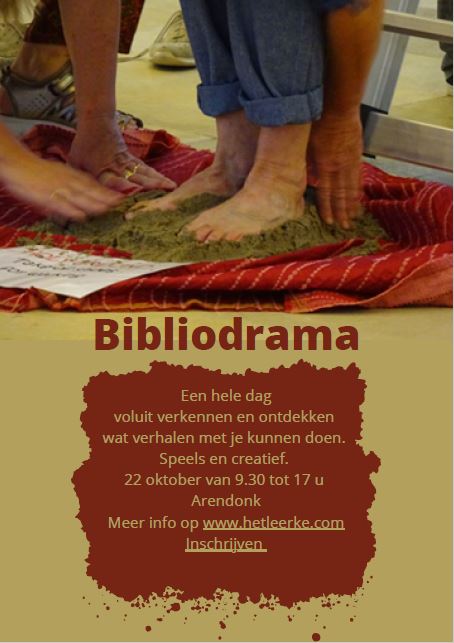 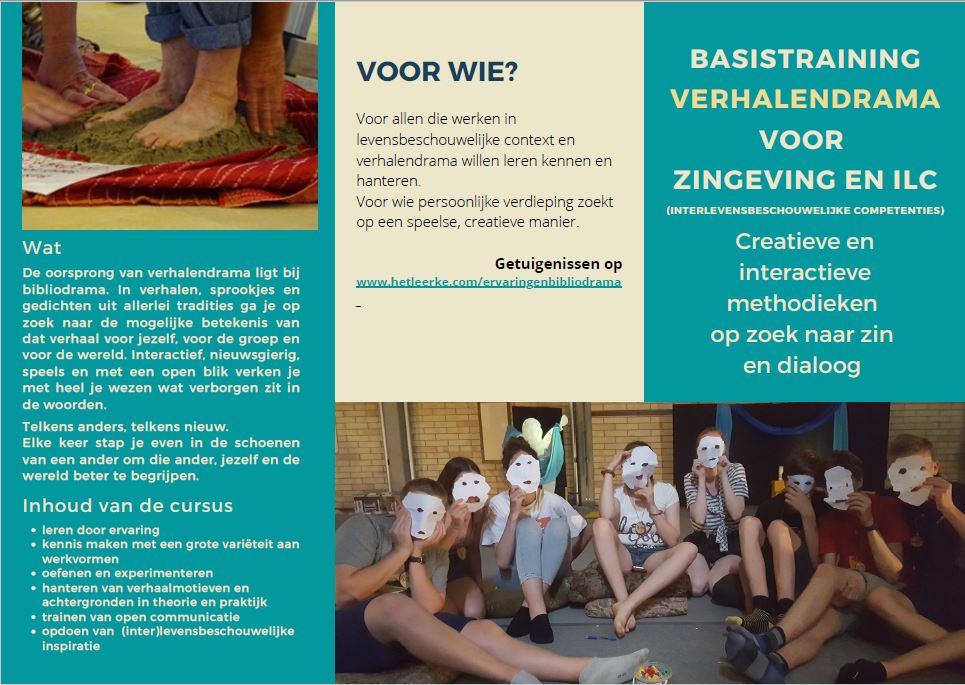 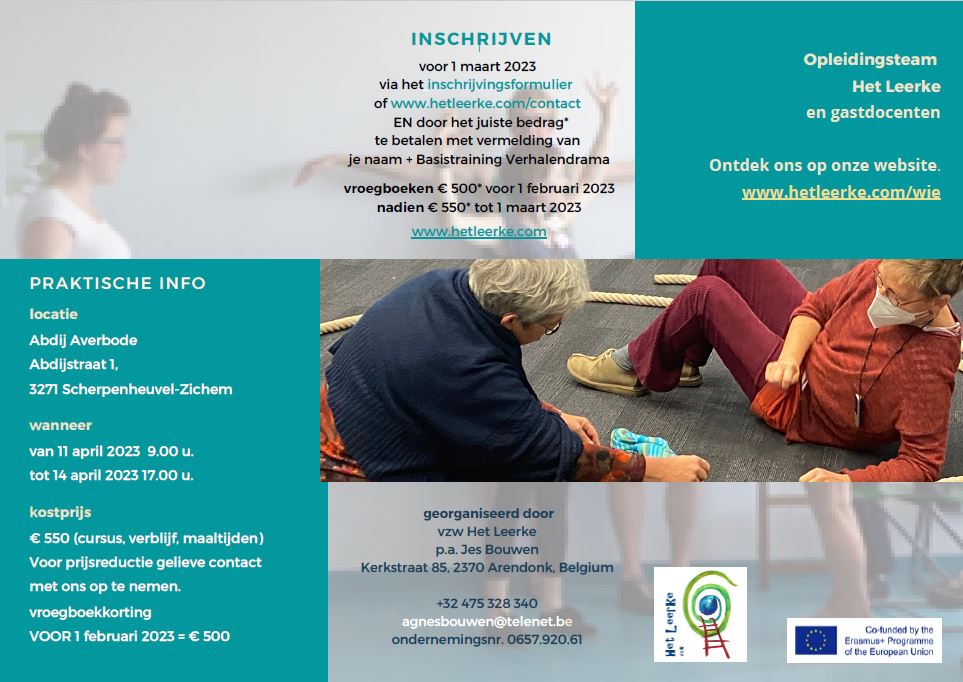 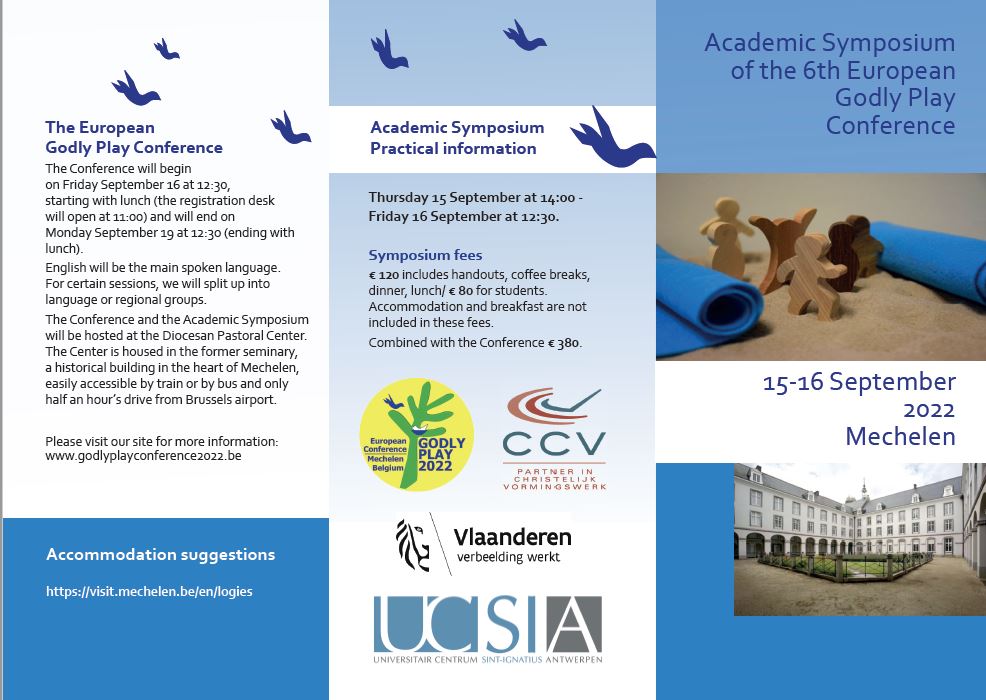 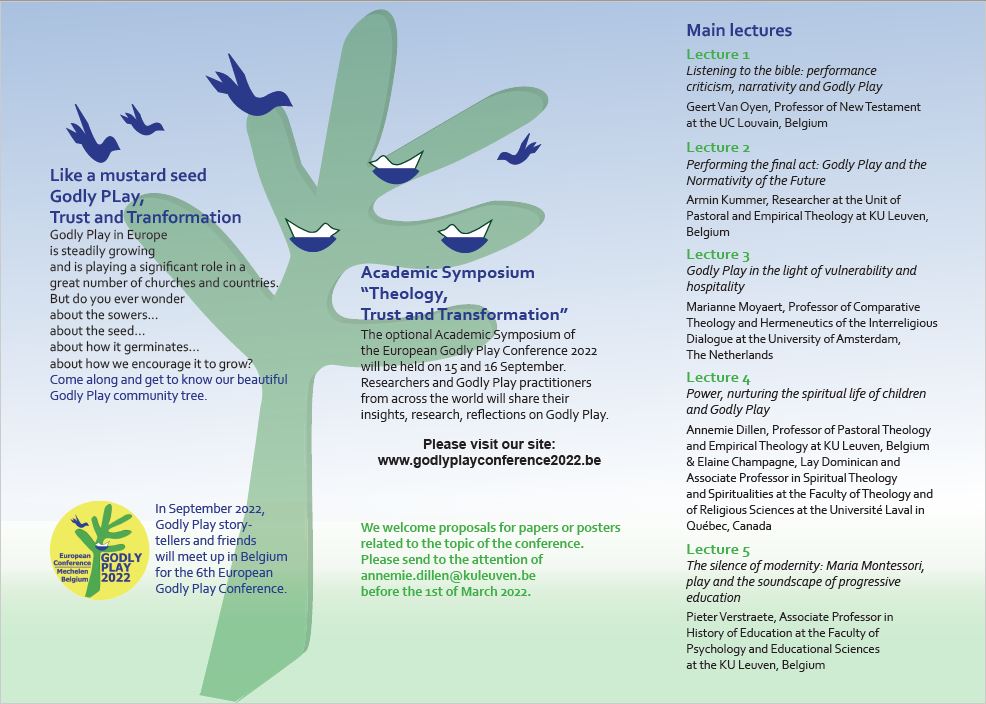 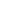 NieuwsbriefInspectie-begeleiding r.-k. godsdienst
NieuwsbriefInspectie-begeleiding r.-k. godsdienst
NieuwsbriefInspectie-begeleiding r.-k. godsdienst
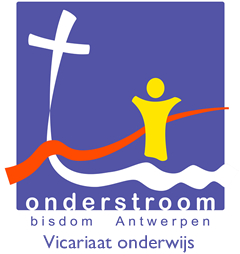 Voor directies & leraren (BU)SO rooms-katholieke godsdienstVoor directies & leraren (BU)SO rooms-katholieke godsdienstVoor directies & leraren (BU)SO rooms-katholieke godsdienstJaargang 15 – nr. 4Datum28 juni 202228 juni 202228 juni 2022BetreftNascholingsaanbod 2022-2023Initiatieven van eldersNascholingsaanbod 2022-2023Initiatieven van eldersNascholingsaanbod 2022-2023Initiatieven van elders